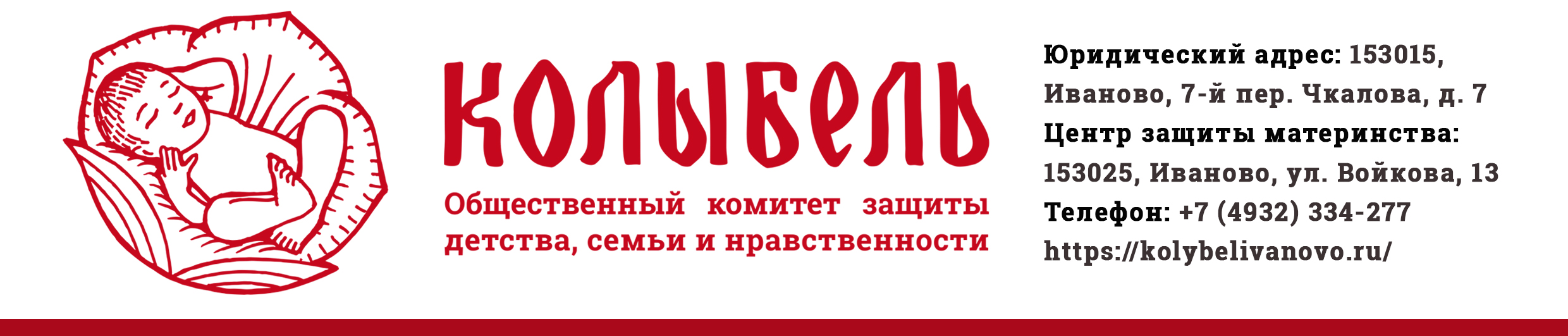 Отзыв на обучающий курс «Управленческие навыки для лидера НКО»- Как Вы узнали о проведении обучающего курса на сайте «Колыбель»? __________________________________________________________________________________________________________________________________________________________
- Что из процесса обучения Вам понравилось больше всего? __________________________________________________________________________________________________________________________________________________________- Что было наиболее полезно, и будет использоваться в работе? __________________________________________________________________________________________________________________________________________________________
- Что бы Вы хотели улучшить/дополнить в проведении курса?__________________________________________________________________________________________________________________________________________________________
- Собираетесь ли Вы проходить другие обучающие курсы на сайте комитета «Колыбель»? __________________________________________________________________________________________________________________________________________________________- Ваши пожелания организаторам обучающего курса__________________________________________________________________________________________________________________________________________________________ Согласен на размещении отзыва (полностью или частично) в публичных источниках.Дата ______________________________________ФИО______________________________________                     Организация_______________________________ 	